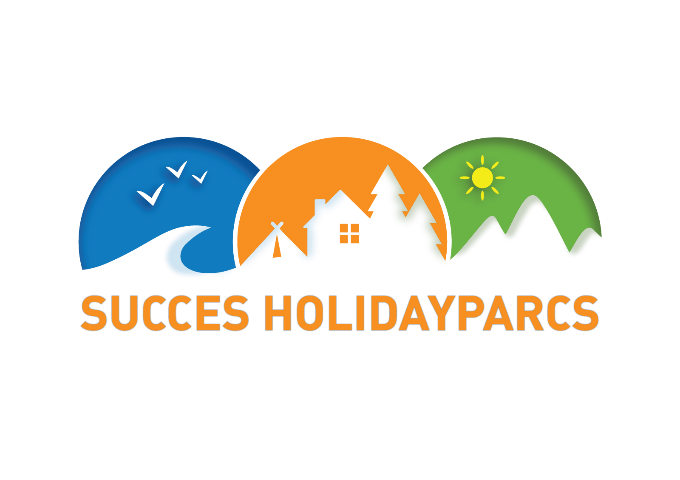 PrijslijstJaar-, beheer-, seizoenplaatsen 2019Rhederlaagse MerenMarsweg 26988 BM Lathum0313-632211JaarplaatsenPrijs €Jaarplaatsdi 01/01 – di 31/122078,92Jaarplaats aan het waterdi 01/01 – di 31/122572,45Jaarplaats op de raten* di 01/01 – di 31/122314,68Jaarplaats toercaravandi 01/01 – di 31/121649,30SeizoenplaatsenPrijs €A.h. watervr 29/03 – zo 29/091758,28Standaardvr 29/03 – zo 29/091400,96Voorseizoen Prijs €Standaardvr 29/03 – zo 30/06837,22Hoogseizoen Prijs €Standaardvr 28/06 – zo 01/091114,90Laagseizoen Prijs €Standaardvr 30/08 – zo 13/10389,79		Extra bij seizoenplaatsenPrijs €Parklasten seizoenplaats205,00Parklasten voor/hoog/laagseizoen75,00Min. verbruik elektra 500 kWh180,00Water minimum afname108,00Toeslag 10 ampère 50,00Toeslag 16 ampère62,50Bezoekersregeling (verplicht)50,00Borg per slagboompas (eenmalig)50,002e auto (in overleg)50,00Huisdier 72,00Huisdier voor/hoog/laagseizoen30,00Voorkeurskosten15,00Reserveringskosten22,50Winterstalling200,00Bijkomende kosten  jaar/beheerplaatsenPrijs €Parklasten205,00Zuiveringslasten (minimum)130,00Zuiveringslasten (zomerrecreatie)185,00Zuiveringslasten (winterrecreatie)235,00Afval/milieu (minimum)321,00Afval/milieu (zomerrecreatie)357,00Afval/milieu (winterrecreatie)425,00Water (minimum)165,56Water (zomerrecreatie)209,57Water (winterrecreatie)375,13Huisdier(en)72,00Postvak per jaar183,42Postsortering (verhuur)86,62Bezoekersregeling (verplicht)50,00Slagboom12,502e slagboompas (in overleg)100,00Borg per slagboompas50,00Bootstalling bij caravan/chalet (winter)175,00Administratiekosten22,50Elektra per kWh0,40Gas per m3 dagprijsToeslag 10 ampère100,00Toeslag 16 ampère125,00Infrakosten (eenmalig)1250,00Transsport gereed maken475,00Rioolontstopping156,00Sloopkosten1825,00Heraansluitingskosten gas/elektra250,00BeheerplaatsenPrijs €Beheerdi 01/01 – di 31/12978,68